InscriptionsMercredis AVRIL A JUILLET 2023 A renvoyer par e-mail : centreloisirs@bregnier-cordon.fr Ou à déposer au centre de loisirs et/ ou dans la boîte aux lettres.J’inscris mon/mes enfants (NOM Prénom) :____________________________________________________________________________________________Merci de retourner le coupon avant le 7 avril 2023 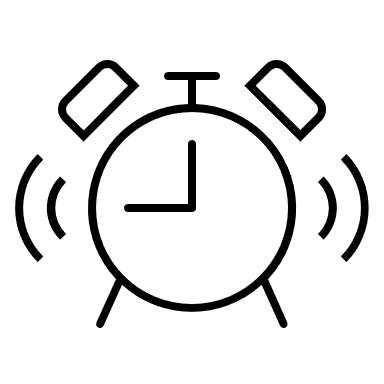 Pour que l’inscription soit prise en compte, assurez-vous d’avoir rempli la fiche de renseignement de votre enfant, disponible sur le site internet du centre de loisirs.  Cocher la case de correspondant à l’inscription souhaitée : 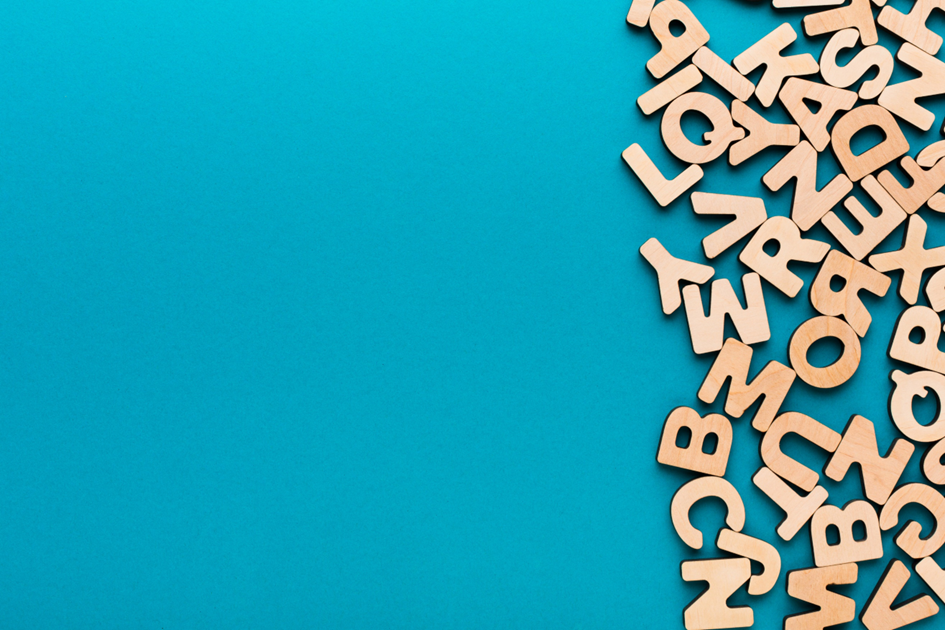 Tous les renseignements : les horaires, les tarifications sont disponibles sur le site internet :Bregnier-cordon.fr   	Rubrique             Vie communale.DateMatinMidiAprès-midiMercredi 26 avrilMercredi 3 mai Mercredi 10 maiMercredi 17 maiMercredi 24 maiMercredi 31 maiMercredi 7 juinMercredi 14 juinMercredi 21 juinMercredi 28 juinMercredi 5 juillet 